Pressemitteilung		2018/07		16. Februar 2018Fachkundenachweis für Seenotsignalmittel („Knallschein“)Noch wenige Plätze freiDer Segel-Club Rhein-Sieg e.V. bietet am Montag, den 05. März 2018 einen Kurs Fachkundenachweis für Seenotsignalmittel "Pyroschein" mit späterer Prüfung vor dem Prüfungsausschuss des Deutschen Seglerverbandes an. Für diesen Kurs können noch einige wenige Plätze angeboten werden.Nahezu alle seegängigen Boote sind mit pyrotechnischen Seenotsignalmitteln (einer Signalpistole mit Munition, Signalraketen, Handfackeln, Rauchsignalen) ausgerüstet. Während Handfackeln und Rauchsignale ohne besondere Einschränkungen erworben werden dürfen, ist der Kauf, Transport und die häusliche Lagerung einer Signalpistole oder Signalraketen nur gestattet, wenn ein Sachkundenachweis nach dem Waffengesetz und Fachkundenachweis nach dem Sprengstoffgesetz vorgelegt werden kann. Zum Kauf einer Signalpistole benötigt man sogar eine Waffenbesitzkarte. Der Nachweis wird im Yachtsport als "Pyroschein" bezeichnet, es gibt ein eigenständiges Zertifikat.Die Prüfung kann nur durch Sportbootführerscheininhaber ab 16 Jahren abgelegt werden. Wegen der Prüfungsformalitäten ist eine verbindliche, schriftliche Anmeldung bis 26. Februar erforderlich! Anmeldungen an Jürgen Albrecht (Ausbildungskoordinator), Email: ausbildung@segel-club-rhein-sieg.de, Tel.: 02223 298330Weitere Informationen auch unter www.segel-club-rhein-sieg.deWir bitten Sie um baldige Veröffentlichung.Den Text erhalten Sie auch zum Download unter:www.segel-club-rhein-sieg.de        Unterpunkt: Presseservice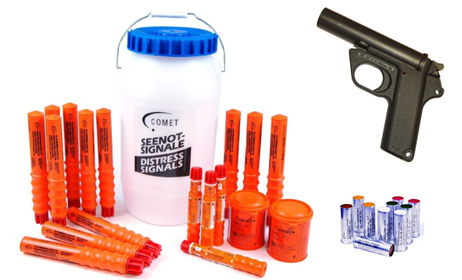 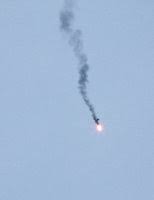 